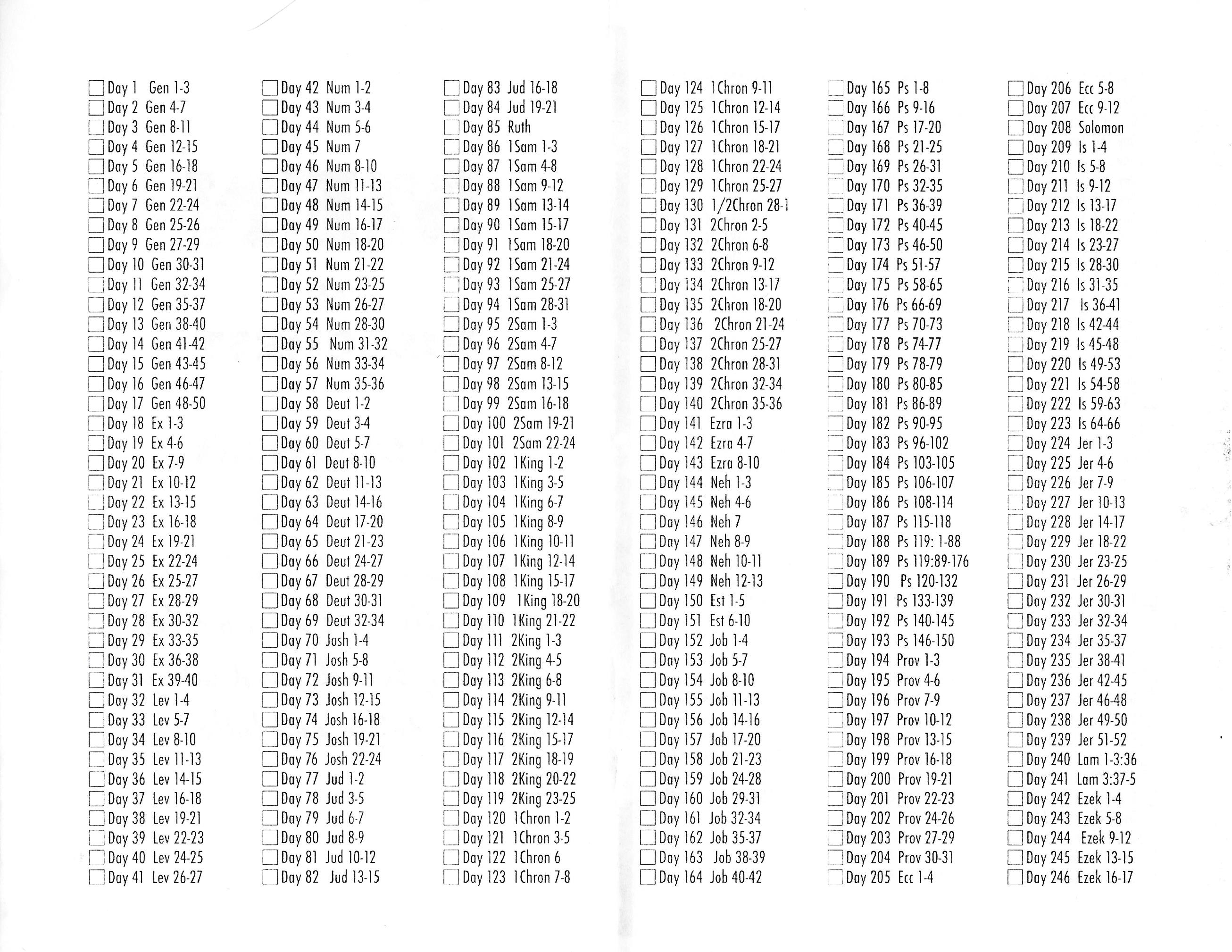 MENOFHILLCRESTFOLLOWERLuke 9:23And He said to them all, If anyman will come after me, lethim deny himself, and take uphis cross daily, and follow Me.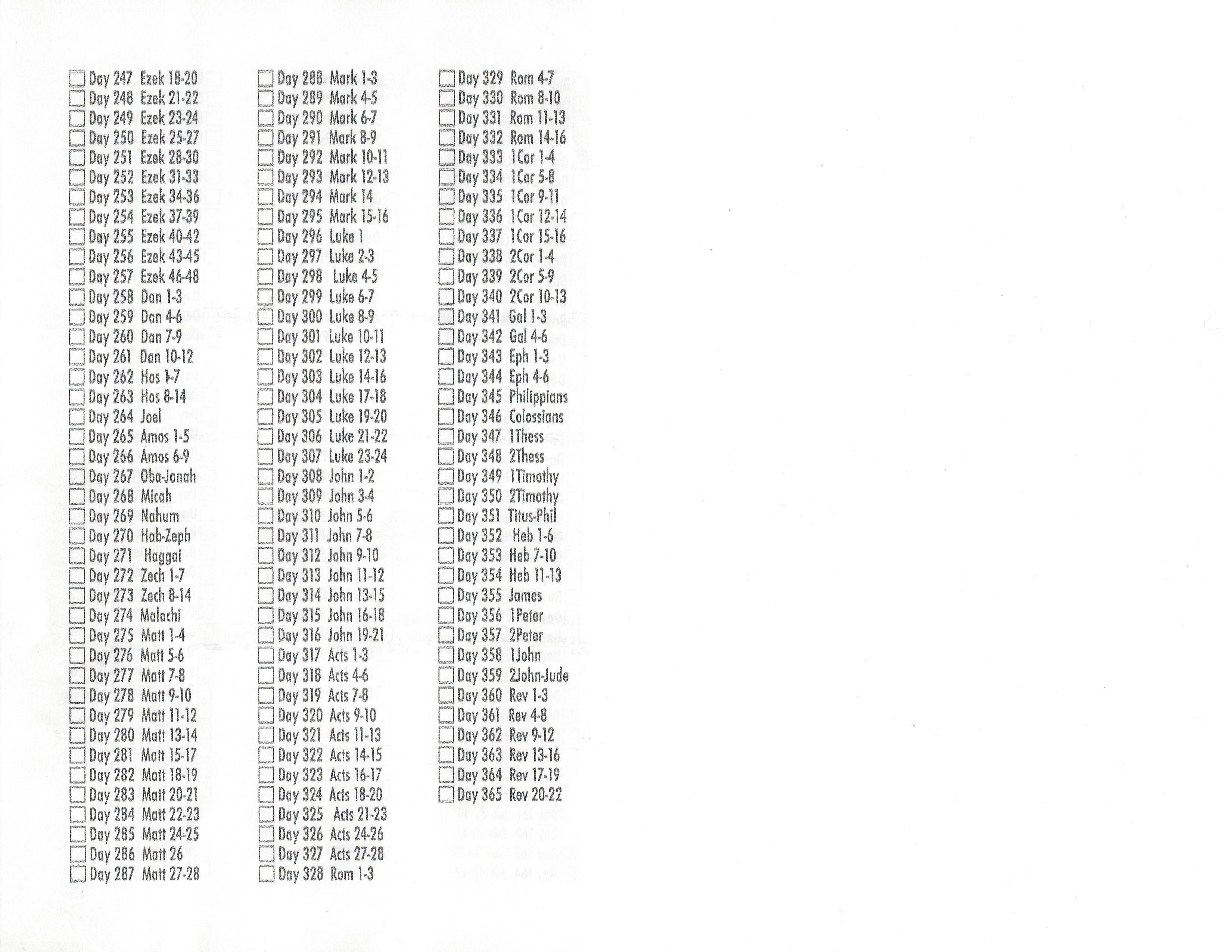 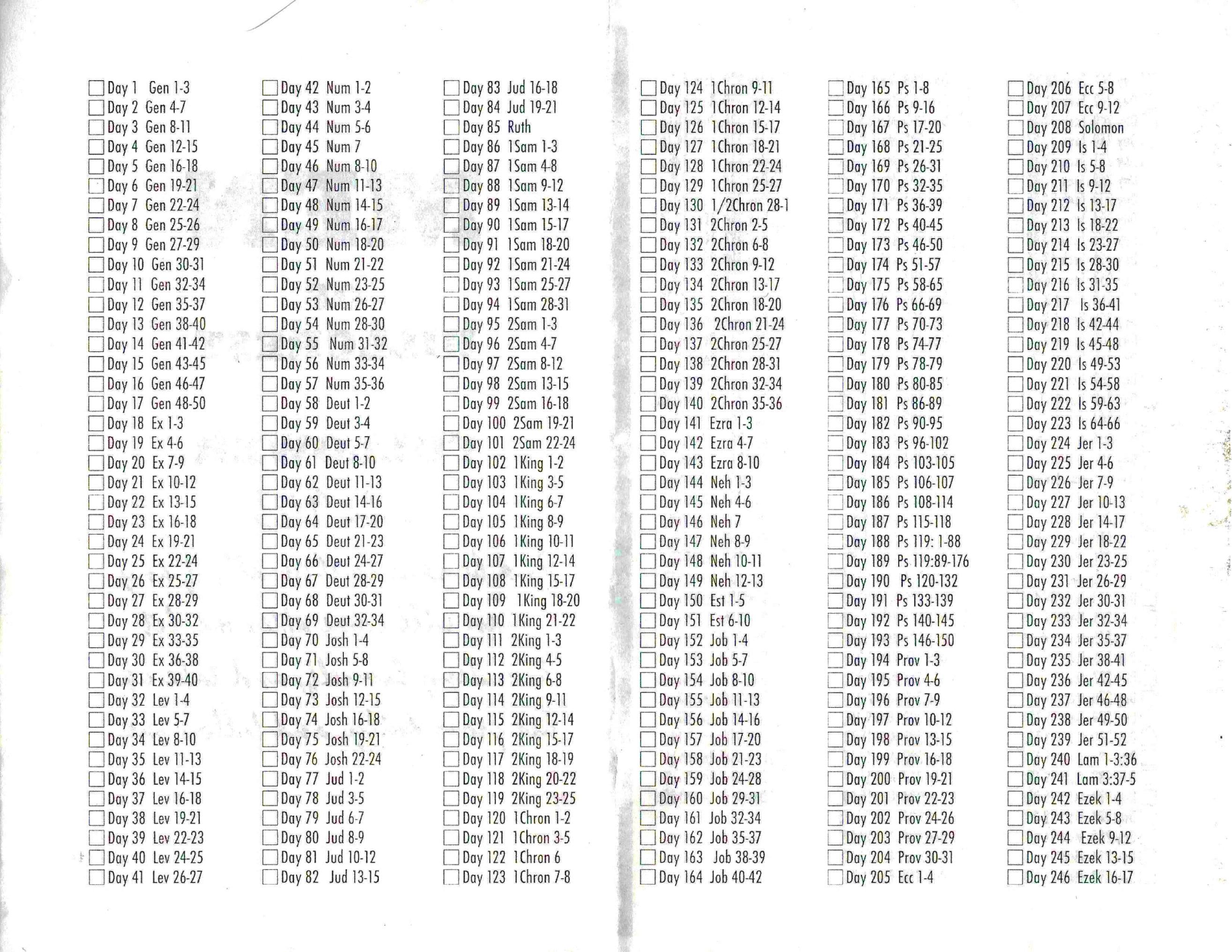 